Merci de bien vouloir insérer un X à côté du nom de votre employeur

Pour vous aider à remplir la fiche de poste, vous pouvez vous référer à la page d'information de l'Intra. 
FICHE DE POSTE
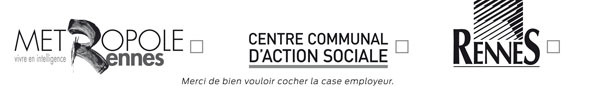 DomaineFamilleMétierIntitulé du poste Responsable d'équipeResponsable d'équipeResponsable d'équipeResponsable d'équipeResponsable d'équipeCadre statutaireFilière
2 filières possibles, si missions le permettentCatégorieCadre d'emploiNiveau de classification du poste
(si besoin)Cadre statutaireTechniquecAgent de maîtriseDate de mise à jour de la fiche de poste15/03/201915/03/201915/03/201915/03/201915/03/2019N° du poste61305 – 61304 – 61317 – 61311 – 61326 - 6132461305 – 61304 – 61317 – 61311 – 61326 - 6132461305 – 61304 – 61317 – 61311 – 61326 - 6132461305 – 61304 – 61317 – 61311 – 61326 - 6132461305 – 61304 – 61317 – 61311 – 61326 - 61324Direction générale PSCCPSCCPSCCDirection Direction des SportsMissionsMettre en œuvre la politique sportive municipaleDirection Direction des SportsEffectif184,5ServiceSecteur de Vie Sportive (SVS)MissionsMettre en œuvre la politique sportive sur un secteur de vie sportiveServiceSecteur de Vie Sportive (SVS)EffectifEntre 21 et 24 agents par secteurAgent : nom, prénom et matriculepour les recrutements seulementSituation hiérarchique Fonction de son responsable hiérarchique direct (n+1) Situation hiérarchique Chef du SVSSituation hiérarchique Nombre d'agents sous sa responsabilitéSituation hiérarchique 5 à 8 + vacatairesSituation hiérarchique Nombre d'agents encadrés directement par lui (n-1) Situation hiérarchique 5 à 8 + vacataireRelations fonctionnelles internes et externes de l'agentAu sein de sa DirectionRelations fonctionnelles internes et externes de l'agentLe Chef de SVS, les agentsRelations fonctionnelles internes et externes de l'agentAu sein de la Ville, du CCAS et de Rennes MétropoleRelations fonctionnelles internes et externes de l'agentDifférents services municipaux dont principalement Direction du patrimoine Bâti, Direction des jardins et de la  Biodiversité, Direction de l'enfance et de l'Education, Direction des quartiers, Direction des ApprovisionnementRelations fonctionnelles internes et externes de l'agentAvec les élusRelations fonctionnelles internes et externes de l'agentRelations fonctionnelles internes et externes de l'agentEn externeRelations fonctionnelles internes et externes de l'agentLes usagers, l'éducation nationale (coordonnateur et professeur EPS), le mouvement sportif et associatif, les diverses entreprises et fournisseurs de prestations et de matériels sportifs et techniquesAttributions du poste  (finalité générale du poste)Missions de l’agent Missions de l’agent % de temps consacré à chacuneMission 1Gestion et prévision des moyens en personnel et matériel%ActivitésTâches Tâches Elaborer les plannings de travail des agents de son secteur à partir des informations sur la fréquentation des équipements sportifsElaborer les plannings de travail des agents de son secteur à partir des informations sur la fréquentation des équipements sportifsAu quotidien, répercuter les problèmes d'ordre technique (produits, matériels, équipements) à la Direction des Sports, et assurer le suivi après décisionAu quotidien, répercuter les problèmes d'ordre technique (produits, matériels, équipements) à la Direction des Sports, et assurer le suivi après décisionRemplacer ponctuellement les agents, anticiper l'organisation du travail en cas de non remplacement des agents, informer les différents partenaires en cas de difficulté et revoir l'organisation du travail en conséquenceRemplacer ponctuellement les agents, anticiper l'organisation du travail en cas de non remplacement des agents, informer les différents partenaires en cas de difficulté et revoir l'organisation du travail en conséquenceAssurer la responsabilité de l'ensemble des équipements du secteurAssurer la responsabilité de l'ensemble des équipements du secteurVeiller au respect des normes de sécuritéVeiller au respect des normes de sécuritéAssurer le suivi des travaux (contacts avec la Direction des Jardins et la Direction des Bâtiments Communaux)Assurer le suivi des travaux (contacts avec la Direction des Jardins et la Direction des Bâtiments Communaux)Faire des propositions d'investissementFaire des propositions d'investissementMission 2Encadrement du personnel sur site%Activités Tâches Tâches Vérifier la ponctualité des agents (passer aux heures de début ou de fin de journée)Vérifier la ponctualité des agents (passer aux heures de début ou de fin de journée)Contrôler la qualité du travail effectué, intervenir en cas de besoin et participer aux tâches d'entretien courant au même titre que les agents techniquesContrôler la qualité du travail effectué, intervenir en cas de besoin et participer aux tâches d'entretien courant au même titre que les agents techniquesVérifier l'état de propreté des locaux dans le respect des règles d'hygiène et de sécuritéVérifier l'état de propreté des locaux dans le respect des règles d'hygiène et de sécuritéTransmettre (avec avis motivé au regard de l'organisation du travail) à la Direction, les demandes de congés des agents sauf celles donnant lieu à récupération (gestion directe) et en vérifier l'adéquation avec la réglementation sur les congésTransmettre (avec avis motivé au regard de l'organisation du travail) à la Direction, les demandes de congés des agents sauf celles donnant lieu à récupération (gestion directe) et en vérifier l'adéquation avec la réglementation sur les congésSuivre les décomptes des heures effectuées par les agentsSuivre les décomptes des heures effectuées par les agentsMission 3Communication%Activités Tâches Tâches Organiser et animer les rencontres ponctuelles entre les agents du site suivant les besoins : pour la transmission et l'explication aux agents de son secteur, des informations ou consignes émanant du service (remise éventuelle de documents) ; pour régler toutes questions d'organisation matérielles ; pour faire un bilan sur le fonctionnement et l'organisation du travail (la fréquence est déterminée par le service)Organiser et animer les rencontres ponctuelles entre les agents du site suivant les besoins : pour la transmission et l'explication aux agents de son secteur, des informations ou consignes émanant du service (remise éventuelle de documents) ; pour régler toutes questions d'organisation matérielles ; pour faire un bilan sur le fonctionnement et l'organisation du travail (la fréquence est déterminée par le service)Mission 4Relation avec les usagers%Activités Tâches Tâches  Veiller au bon accueil des usagers (scolaires et associations) Veiller au bon accueil des usagers (scolaires et associations)Contrôler l'application du règlement intérieur des équipements sportifsContrôler l'application du règlement intérieur des équipements sportifsVérifier le suivi du planning d'utilisationVérifier le suivi du planning d'utilisation Être le relais entre les utilisateurs et la Direction des Sports Être le relais entre les utilisateurs et la Direction des SportsMission de remplacement ou de suppléanceContraintes du poste Ex : exposition au bruit, déplacements fréquents, manutentions lourdes…Compétences liées au poste Compétences liées au poste Connaissances et savoir-faire souhaitésCapacité d'encadrement, organisation et méthodeConnaissances et savoir-faire souhaitésDisponibilité, capacité d'initiativeConnaissances et savoir-faire souhaitésConnaissances et savoir-faire souhaitésConnaissances et savoir-faire souhaitésConnaissances et savoir-faire souhaitésConnaissances et savoir-faire souhaitésAutres pré-requis pour exercer les missions ex : diplôme, expériences…Autres pré-requis pour exercer les missions ex : diplôme, expériences…Autres pré-requis pour exercer les missions ex : diplôme, expériences…Autres pré-requis pour exercer les missions ex : diplôme, expériences…Environnement du poste Environnement du poste Horaires horaire de bureauTemps de travail35h ou 44h (agent logé) – Lieu de travailSVSEléments de rémunération liés au poste 
(NBI …)AstreinteConditions particulières d'exercice des missions
ex. poste itinérant, astreintes…Moyens matériels spécifiquesDotation vestimentaireouiFonction correspondant 
Les fiches de tâches sont disponibles sur l'IntraCocher les missions assuréesApprovisionnements - commandeFonction correspondant 
Les fiches de tâches sont disponibles sur l'IntraCocher les missions assuréesDocumentationFonction correspondant 
Les fiches de tâches sont disponibles sur l'IntraCocher les missions assuréesRestauration / PDAFonction correspondant 
Les fiches de tâches sont disponibles sur l'IntraCocher les missions assuréesMoyens de l'administrationFonction correspondant 
Les fiches de tâches sont disponibles sur l'IntraCocher les missions assuréesInformatiqueFonction correspondant 
Les fiches de tâches sont disponibles sur l'IntraCocher les missions assuréesCoriolisFonction correspondant 
Les fiches de tâches sont disponibles sur l'IntraCocher les missions assuréesPropretéFonction correspondant 
Les fiches de tâches sont disponibles sur l'IntraCocher les missions assuréesCongésFonction correspondant 
Les fiches de tâches sont disponibles sur l'IntraCocher les missions assuréesFormationMissions de sécurité au travailCocher les missions assuréesAssistant de préventionMissions de sécurité au travailCocher les missions assuréesCoordonnateur de site / responsable d'établissementMissions de sécurité au travailCocher les missions assuréesChargé d'évacuationPrincipaux interlocuteurs de l'agent 
Correspondant formationFA/RHPrincipaux interlocuteurs de l'agent 
Correspondant congésFA/RHPrincipaux interlocuteurs de l'agent 
Correspondant restauration / PDAAccueil DSPrincipaux interlocuteurs de l'agent 
Correspondant de service (service paie situations administratives)DRH-PCPrincipaux interlocuteurs de l'agent 
Correspondant informatiqueResponsable FAPrincipaux interlocuteurs de l'agent 
Assistant de préventionIPHSPrincipaux interlocuteurs de l'agent 
Chargé(e) de ressources humainesFA/RHValidation du chef de serviceNom : ROPERT LilianDate : 15/03/2019Validation du chargé RHNom : Date :